 АТТЕСТАЦИОННАЯ РАБОТА ПО ХИМИИ 11 КЛАССВАРИАНТ 2К химическим источникам тока  относятА) озонаторы			В) аккумуляторыБ) электролизеры			Г) сепараторыСоляная кислота взаимодействует с каждым из двух металлов:А) кальций и медь			В) железо и медьБ) алюминий и цинк		Г) Ртуть и сереброПри электролизе водного раствора йодида калия на аноде образуется:А) кислород			В) йодБ) вода 		 		Г) йодоводородная кислотаСамый тугоплавкий из металлов – это:А) осмий 			В) вольфрамБ) натрий 			Г) хромРаспределение электронов по электронным слоям 2, 8, 8, 1 соответствует строению атомаА) углерода 		В) алюминияБ) кальция 			Г) калияУстановите соответствие между химической формулой соединения и степенью окисления хрома в этом соединении:K2Cr2O7			А. 0Cr			Б. +2CrCl2			В. +6Cr2(SO4)3 		Г. +3Амфотерные свойства проявляют соединенияА) рубидия и кальция 		В) цинка и свинцаБ) меди и ртути 			Г) калия и барияВ схеме превращений    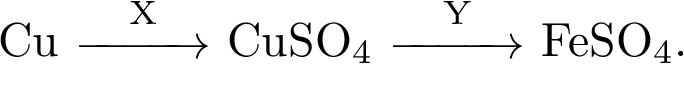  веществами X и Y являются   1)  		2)  (конц.)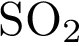 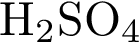 3)  		4) 		5) 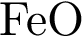 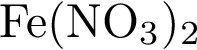 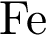 Установите соответствие между химической формулой вещества и классом (группой) неорганических соединений, к которому это вещество принадлежит Определить наличие карбонат-иона можно с помощью раствораА) нитрата натрия 			В)соляной кислотыБ) гидроксида натрия 			Г) хлорида литияВычислите объём газа (н. у.), который выделится при растворении 28,0 г железа в соляной кислоте. Ответ укажите в литрах с точностью до десятых.Используя метод электронного баланса, составьте уравнение реакции по схеме: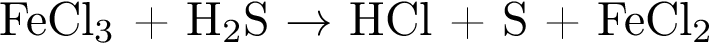 Определите окислитель и восстановитель.Осуществите цепочку превращений: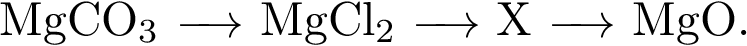 Ответы отправьте по E-mail: zulya5emirbecova@mail.ruФОРМУЛА ВЕЩЕСТВАКЛАСС СОЕДИНЕНИЙА) 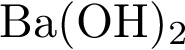 Б) 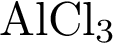 В) 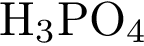 1) кислота2) амфотерный оксид3) щелочь4) средняя соль